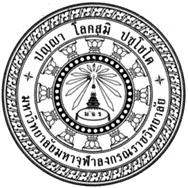 ประสิทธิผลการพัฒนาการจัดการศึกษาของโรงเรียนพระปริยัติธรรม     แผนกบาลี ในเขตปกครองคณะสงฆ์ภาค ๑๕EFFECTIVENESS OF EDUCATIONAL DEVELOPMENT OF PHRAPARIYATTIDHAMMA SCHOOL PALI SECTION AT THE SANGHA ADMINISTRATION REGION 15พระมหานิกร  านุตฺตโร (ศรีราช)ดุษฎีนิพนธ์นี้เป็นส่วนหนึ่งของการศึกษาตามหลักสูตรปริญญาพุทธศาสตรดุษฎีบัณฑิตสาขาวิชาการจัดการเชิงพุทธบัณฑิตวิทยาลัยมหาวิทยาลัยมหาจุฬาลงกรณราชวิทยาลัยพุทธศักราช ๒๕๖๑ประสิทธิผลการพัฒนาการจัดการศึกษาของโรงเรียนพระปริยัติธรรม     แผนกบาลี ในเขตปกครองคณะสงฆ์ภาค ๑๕พระมหานิกร  านุตฺตโร (ศรีราช)ดุษฎีนิพนธ์นี้เป็นส่วนหนึ่งของการศึกษาตามหลักสูตรปริญญาพุทธศาสตรดุษฎีบัณฑิตสาขาวิชาการจัดการเชิงพุทธบัณฑิตวิทยาลัยมหาวิทยาลัยมหาจุฬาลงกรณราชวิทยาลัยพุทธศักราช ๒๕๖๑ (ลิขสิทธิ์เป็นของมหาวิทยาลัยมหาจุฬาลงกรณราชวิทยาลัย)Effectiveness of Educational Development of Phrapariyattidhamma School Pali Section at the Sangha Administration Region 15Phramaha Nikorn Ṭhānuttaro (Sriratch)A Dissertation Submitted in Partial Fulfillment ofthe Requirements for the Degree ofDoctor of Philosophy(Buddhist Management)Graduate SchoolMahachulalongkornrajavidyalaya UniversityC.E. 2018(Copyright by Mahachulalongkornrajavidyalaya University)